« Je déclare avoir recueilli le consentement de mon patient pour le passage de son dossier en Réunion de Concertation Pluridisciplinaire et l’avoir informé que ses données de santé sont gérées via un site sécurisé et sont partagées avec d’autres professionnels de santé à des fins de prise en charge diagnostique et thérapeutique ».MEDECIN PRESCRIPTEURPATIENT*tous les champs marqués par * sont obligatoires. Si l’une de ces informations est manquante, le patient ne pourra être inscrit.BILAN CLINIQUEAVIS DE LA RCP 	infection respiratoire  		transplantation 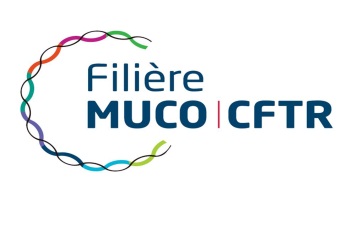 Fiche Patient - RCP MucoviscidoseMédecin prescripteur de la RCP (nom, prénom) *Médecin responsable du suivi du patient (Nom, prénom) *Adresse postale pour envoi du CR de RCP *Téléphone portable du médecin qui présentera le dossier *Date de la demande*NOM *Prénom *Date de naissance *Lieu de naissance *Sexe *GénétiqueLieu(x) de suiviDiagnosticPrésentation globale de l’observationSur le plan respiratoirePseudomonas aeruginosa   :Staph. aureus méti-S : 	 Staph. aureus méti-R : 	Staph. aureus méti-S : 	 Staph. aureus méti-R : 	Staph. aureus méti-S : 	 Staph. aureus méti-R : 	Sur le plan respiratoireABPA : 	mycobactérie : 		mycobactérie : 		mycobactérie : 		Sur le plan respiratoireAutre bactérie : Autre bactérie : Autre bactérie : Autre bactérie : Sur le plan respiratoireEFR, derniers VEMS : EFR, derniers VEMS : EFR, derniers VEMS : EFR, derniers VEMS : Sur le plan respiratoireNb de cure AB IV sur 12 mois : Nb de cure AB IV sur 12 mois : Nb de cure AB IV sur 12 mois : Nb de cure AB IV sur 12 mois : Sur le plan respiratoireTraitement(s) : Traitement(s) : Traitement(s) : Traitement(s) : Sur le plan respiratoireAutre : Autre : Autre : Autre : TransplantationOui, date : Commentaire : Oui, date : Commentaire : Oui, date : Commentaire : Oui, date : Commentaire : Sur le plan ORLDernière consultation ORL: Dernière consultation ORL: Dernière consultation ORL: Dernière consultation ORL: Sur le plan ORLDernier TDM des sinus : Dernier TDM des sinus : Dernier TDM des sinus : Dernier TDM des sinus : Sur le plan ORLSoins de nez : Soins de nez : Soins de nez : Soins de nez : Sur le plan ORLAutre : Autre : Autre : Autre : Sur le plan digestif et nutritionnelPoids : Poids : Poids : BMI : Sur le plan digestif et nutritionnelInsuffisance pancréatique exocrine : 		oui  non Insuffisance pancréatique exocrine : 		oui  non Insuffisance pancréatique exocrine : 		oui  non Insuffisance pancréatique exocrine : 		oui  non Sur le plan digestif et nutritionnelTraitement(s) : Traitement(s) : Traitement(s) : Traitement(s) : Sur le plan digestif et nutritionnelAutre : Autre : Autre : Autre : Sur le plan hépatiqueEchographie abdominale : 		oui  non Echographie abdominale : 		oui  non Echographie abdominale : 		oui  non Echographie abdominale : 		oui  non Sur le plan hépatiqueDernier bilan hépatique : Dernier bilan hépatique : Dernier bilan hépatique : Dernier bilan hépatique : Sur le plan hépatiqueAutre : Autre : Autre : Autre : Sur le plan endocrinienHbA1C : HbA1C : HGPO : HGPO : Sur le plan endocrinienAutre: Autre: Autre: Autre: Sur le plan osseuxAbsorptiométrie : Absorptiométrie : Absorptiométrie : Absorptiométrie : Sur le plan osseuxAutre : Autre : Autre : Autre : Sur le plan rénalEtudes/scolaritéPsychosocialAutreDate de la RCPQuestion poséeAvis